Tıbbi Hizmetler Yöneticisi- Uz.Dr.Mümin SARIKULAK	Hastane Müdür Yardımcısı Melek ABLAKOĞLU Kalite Yönetim Direktörü- Ferdi AKGÜLKalite Birim Sorumlusu-Emrah ALIŞBölüm Kalite Sorumlusu-Uzm.Dr.Muhammet GAZİEnf.Kontr.Hemş.Tülay İLERİTransfüzyon Tıbbi Hizmetler Sorm.-Nurettin UYSAL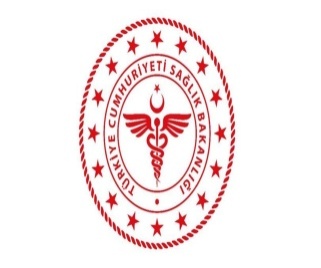 T.C.SAĞLIK BAKANLIĞIAMASYA İL SAĞLIK MÜDÜRLÜĞÜGÜMÜŞHACIKÖY DEVLET HASTANESİKAN TRANSFÜZYON KOMİTESİ